				         40 Duke Street Brighton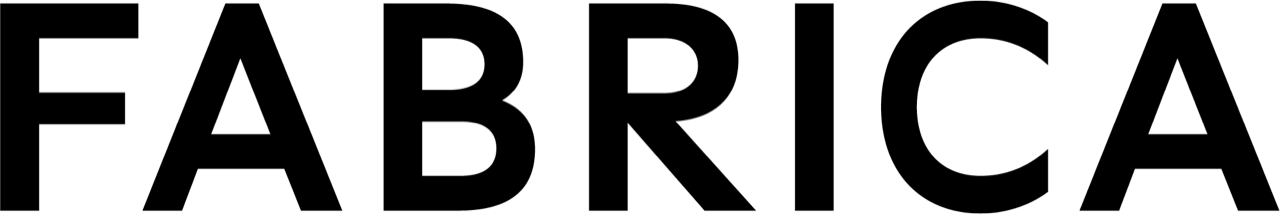 BN1 1AG01273 778646office@fabrica.org.uk FRESH PERSPECTIVES: Application FormFRESH PERSPECTIVES is a sociable and informal opportunity for people aged 18-25 to collaborate, create and meet new people. Based in our inspirational and spacious contemporary art gallery, participants meet once per month to discuss film, curate screenings and develop their own professional knowledge.This is an ongoing opportunity and you can apply at any time. We review applications four times per year. New members will be accepted as spaces become available.  Please complete all of the questions in the following form to apply for Fresh Perspectives.Thank you for taking the time to fill out this form  Please also fill out the separate Equalities and Monitoring Form and email both completed forms to freshperspectives@fabrica.org.uk or print and return to Fresh Perspectives, 40 Duke Street, Brighton, BN1 1AG.Contact Details: we will use this information to contact you about a first meeting. To see how we use your data and how you can opt out: https://www.fabrica.org.uk/privacy-policyContact Details: we will use this information to contact you about a first meeting. To see how we use your data and how you can opt out: https://www.fabrica.org.uk/privacy-policyContact Details: we will use this information to contact you about a first meeting. To see how we use your data and how you can opt out: https://www.fabrica.org.uk/privacy-policyContact Details: we will use this information to contact you about a first meeting. To see how we use your data and how you can opt out: https://www.fabrica.org.uk/privacy-policyName:Address:Pref. name:Address:Pref. pronoun:Phone:Date of Birth:Email:Personal information: this information is processed after an induction and kept with your contact details.Personal information: this information is processed after an induction and kept with your contact details.Emergency contact name:Relationship to you:Emergency contact telephone number:Emergency contact telephone number:When you participate at Fabrica, we are responsible for your Health and Safety. Please let us know if there are any condition that might have a sudden effect on your health/ wellbeing or reasonable adjustments we can make to improve and enhance your experience at Fabrica. (Please give details below) When you participate at Fabrica, we are responsible for your Health and Safety. Please let us know if there are any condition that might have a sudden effect on your health/ wellbeing or reasonable adjustments we can make to improve and enhance your experience at Fabrica. (Please give details below) Fresh Perspectives ApplicationPlease write up to 200 words about yourself and why you would like to join Fresh Perspectives.Alternatively, you can record a short mp4 video, between 2-4 minutes long, answering this question and attach to your email alongside this form.Please include any previous experience, interests or studies you think might be helpful for the role.Are there any particular skills you hope to develop through the role? (i.e. marketing, copywriting, curation, working with archives, presenting, film-making, etc.)